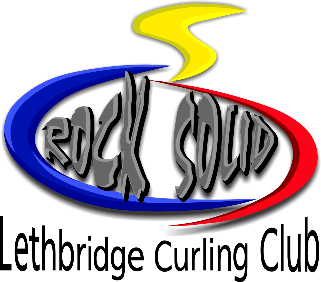 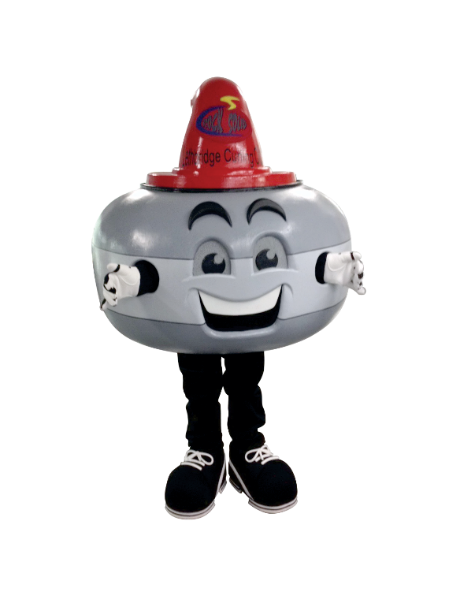 Register by calling 403-327-1213, at the Club Pro Shop or www.LethbridgeCurlingclub.comPlease note:  the Lethbridge Curling Club has adopted Canada Curling’s new helmet policy effective August 1, 2017.  POLICY 	It is the policy of the Lethbridge Curling Club that any participant, UNDER THE AGE OF 12, curling 	at the Lethbridge Curling club, either in a club league, clinic or any rental group to wear a helmet at all times while on the ice.	PREAMBLE	This is an important move that puts The Lethbridge Curling Club in a leadership position in terms 	of making sure our young and beginning curlers are playing the sport with safety in mind.	GUIDELINESThe following CSA Certified Impact resistant helmets are allowed. Hockey, Bicycle, Alpine Ski or Snowboarding, Skateboarding and Curling Helmets. Also acceptable are purpose designed impact resistant Curling Hats, Toques and Headbands. 